О проведении месячника по вопросампрофилактики пожаров и усиления мер пожарной безопасности на территории Яльчикского района Чувашской РеспубликиВ связи с наступлением весеннего пожароопасного периода,  в соответствии с Федеральным законом от 21 декабря 1994 года  № 69 - ФЗ «О пожарной безопасности», Федеральным законом от 06 октября 2003 года № 131-Ф3 «Об общих принципах организации местного самоуправления в Российской Федерации», в целях  предупреждения и профилактики пожаров, администрация Яльчикского района п о с т а н о в л я е т:1. Провести в период с 08 апреля по 30 апреля 2019 года месячник по вопросам профилактики пожаров и усиления мер пожарной безопасности на территории Яльчикского района Чувашской Республики.2. Утвердить прилагаемый План мероприятий по проведению месячника по вопросам профилактики пожаров и усиления мер пожарной безопасности на территории Яльчикского района. 3. Рекомендовать главам сельских поселений, руководителям организаций, учреждений и предприятий, расположенных на территории Яльчикского района:3.1.Обеспечить выполнение мероприятий по проведению месячника по вопросам профилактики пожаров и усиления мер пожарной безопасности на территории Яльчикского района.3.2. Представить информацию о проделанной работе в отдел специальных программ администрации Яльчикского района не позднее 30 апреля  2019 года с приложением фото- и  видеоматериалов.4.  Контроль  за выполнением  настоящего постановления  возложить  на отдела  специальных  программ  администрации  Яльчикского  района.Глава администрации                                           Яльчикского района                                                                                Н.П.Миллин   План мероприятий по проведению месячника по вопросам профилактики пожаров и усиления мер пожарной безопасности на территории Яльчикского района Чувашской Республики в период с 08 апреля по 30 апреля  2019 года* Мероприятия, указанные в Плане, реализуются по согласованию с исполнителями.Чӑваш РеспубликиЕлчӗк районӗЕлчӗк районадминистрацийӗЙЫШӐНУ2019 ç. апрелӗн 04-мӗшӗ №241          Елчӗк ял.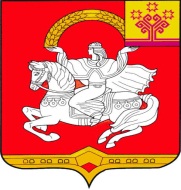 Чувашская  РеспубликаЯльчикский районАдминистрация Яльчикского района ПОСТАНОВЛЕНИЕ      «04»   апреля  2019 г. №241             село ЯльчикиПриложение к постановлению администрацииЯльчикского района                               от «04»  апреля 2019 года №241№п/пНаименование мероприятийДата проведенияОтветственные исполнителиОтметка о выполненииОтметка о выполнении123455Организационно-массовые мероприятияОрганизационно-массовые мероприятияОрганизационно-массовые мероприятияОрганизационно-массовые мероприятияОрганизационно-массовые мероприятияОрганизационно-массовые мероприятия1.Организовать проведение инструктивно-методических занятий с руководителями заинтересованных организаций и ведомств, с представителями общественных формирований о разъяснении цели месячника и задачах по обучению населения с последующим предоставлением отчета о проделанной ими работе8-9апреляГлава администрации района, председатель КЧС и ОПБ Яльчикского района, начальник отделения  надзорной деятельности по Яльчикскому району ГУ МЧС России по Чувашской Республике (далее –ОНД)* Глава администрации района, председатель КЧС и ОПБ Яльчикского района, начальник отделения  надзорной деятельности по Яльчикскому району ГУ МЧС России по Чувашской Республике (далее –ОНД)* Организация мероприятий с населением по месту жительстваОрганизация мероприятий с населением по месту жительстваОрганизация мероприятий с населением по месту жительстваОрганизация мероприятий с населением по месту жительстваОрганизация мероприятий с населением по месту жительстваОрганизация мероприятий с населением по месту жительства2.На базе учебно-консультационных пунктов  организовать обучение неработающего населения мерам пожарной безопасности с проведением бесед, собраний, тематических вечеров на противопожарную тему с показом учебных видеофильмовв течение месячникаГлавы сельских поселений*Главы сельских поселений*3.Создать общественные комиссии для повторного подворного обхода из числа представителей администрации поселений, депутатов сельских поселений, участковых уполномоченных полиции, представителей    отделения надзорной деятельности по Яльчикскому району Главного управления  Министерства чрезвычайных ситуаций Российской Федерации по Чувашской Республике, инструкторов пожарной профилактики до  15 апреляГлавы сельских поселений*, отделение надзорной деятельности, пожарная часть  №44 (далее- ПЧ-44)*, ОП по Яльчикскому району МО МВД РФ Комсомольский * Главы сельских поселений*, отделение надзорной деятельности, пожарная часть  №44 (далее- ПЧ-44)*, ОП по Яльчикскому району МО МВД РФ Комсомольский * 4.Организовать комиссионный  обход в частном жилом секторе с организацией обучения населения правилам безопасной эксплуатации печного отопления и электробытовых приборов по месту жительства в течение месячникаГлавы сельских поселений*, отделение надзорной деятельности (далее –ОНД)*, ПЧ  -44*, ОП по Яльчикскому району МО МВД РФ Комсомольский *Главы сельских поселений*, отделение надзорной деятельности (далее –ОНД)*, ПЧ  -44*, ОП по Яльчикскому району МО МВД РФ Комсомольский *5.Взять на учет наиболее неблагополучные семьи (многодетные, психически больные, одинокие престарелые, инвалиды, злоупотребляющие спиртными напитками), организовать контроль по профилактике пожаров. Организовать помощь в ремонте отопительных печей, электропроводкив течение месячникаГлавы сельских поселений*, ОНД*, ПЧ-44*.Главы сельских поселений*, ОНД*, ПЧ-44*.6.Провести встречи (сходы, собрания)  с населением по вопросам  обеспечения мер пожарной безопасности с оформлением соответствующих актов (протоколов), подтверждающих их проведение в течение месячникаГлавы сельских поселений*, ОНД*, ПЧ-44*.Главы сельских поселений*, ОНД*, ПЧ-44*.Обучение в организацияхОбучение в организацияхОбучение в организацияхОбучение в организацияхОбучение в организацияхОбучение в организациях7.Организовать проведение дополнительных инструктажей с работниками  организаций о мерах пожарной безопасности в быту и на рабочем местев течение месячникаРуководители организаций, учреждений, предприятий*Руководители организаций, учреждений, предприятий*8.Организовать и провести практические тренировки по отработке действий при возникновении пожара на объектах  в течение месячникаРуководители организаций, учреждений, предприятий*Руководители организаций, учреждений, предприятий*9.Организовать проведение «Дня профилактики» в организациях с показом учебных видеофильмов,  выпуском «Информационных листов» о соблюдении мер пожарной безопасности в течение месячникаРуководители организаций, учреждений, предприятий*Руководители организаций, учреждений, предприятий*10.Разместить в уголках пожарной безопасности и кабинетах охраны труда информацию об обстановке с пожарами и гибелью людей, мерах по предупреждению пожаровв течение месячникаРуководители организаций, учреждений, предприятий*Руководители организаций, учреждений, предприятий*Использование средств наглядно-пропагандистского воздействияИспользование средств наглядно-пропагандистского воздействияИспользование средств наглядно-пропагандистского воздействияИспользование средств наглядно-пропагандистского воздействияИспользование средств наглядно-пропагандистского воздействияИспользование средств наглядно-пропагандистского воздействия11.Организовать оформление стендов в местах массового пребывания людей (администрации поселений, дома культуры, магазины, дворовые площадки) о соблюдении мер пожарной безопасности и действиях в случае возникновения пожара, обеспечив необходимыми информационными материалами. в течение месячникаГлавы сельских поселений*, ОНД*, ПЧ-44*.Главы сельских поселений*, ОНД*, ПЧ-44*.12.Разработать листовки, памятки о соблюдении мер пожарной безопасности при эксплуатации электронагревательных приборов, печного отопления и обеспечить их распространение в жилом секторе, торговых центрах, в том числе в местах торговли электробытовыми приборами.в течение месячникаГлавы сельских поселений*, отделение надзорной деятельности*, ПЧ  -44*.Главы сельских поселений*, отделение надзорной деятельности*, ПЧ  -44*.13.В администрациях поселений, образовательных учреждениях оформить выставки фоторабот, детских рисунков, агитматериалов на противопожарную темув течение месячникаГлавы сельских поселений*, руководители образовательных учреждений*Главы сельских поселений*, руководители образовательных учреждений*Организация работы с детьми в образовательных учрежденияхОрганизация работы с детьми в образовательных учрежденияхОрганизация работы с детьми в образовательных учрежденияхОрганизация работы с детьми в образовательных учрежденияхОрганизация работы с детьми в образовательных учрежденияхОрганизация работы с детьми в образовательных учреждениях14.Обсудить на педагогических советах, родительских собраниях вопросы состояния борьбы с пожарами от детской шалости с огнемв течение месячникаОтдел образования администрации района, руководители образовательных учреждений, ОНД*, ПЧ-44*Отдел образования администрации района, руководители образовательных учреждений, ОНД*, ПЧ-44*15Организовать проведение профилактических мероприятий в образовательных учреждениях. в течение месячникаОтдел образования администрации района, руководители образовательных учрежденийОтдел образования администрации района, руководители образовательных учреждений16.Организовать проведение массовых мероприятий на противопожарные темы в пришкольных лагерях и дошкольных образовательных учреждениях (конкурсы, соревнования, викторины)в течение месячникаОтдел образования администрации района, руководители образовательных учрежденийОтдел образования администрации района, руководители образовательных учреждений17.Организовать проведение лекций, занятий  о последствиях пожаров и мерах по их предупреждениюв течение месячникаОтдел образования администрации района, руководители образовательных учрежденийОтдел образования администрации района, руководители образовательных учреждений18.Организовать проведение фотовыставок, выставок детских рисунков о причинах пожаров и их последствияхв течение месячникаРуководители образовательных учрежденийРуководители образовательных учреждений19.Организовать выпуск фотогазет о проведенных мероприятиях с детьми по пожарной безопасностив течение месячникаРуководители образовательных учрежденийРуководители образовательных учреждений20.Организовать занятия с дружинами юных пожарныхв течение месячникаРуководители образовательных учрежденийРуководители образовательных учреждений21.Организовать экскурсии в пожарно-спасательные подразделенияв течение месячникаРуководители образовательных учреждений, ПЧ -31*.Руководители образовательных учреждений, ПЧ -31*.22.Организовать просмотр учебных видеофильмов, мультфильмов на противопожарную темув течение месячникаРуководители образовательных учрежденийРуководители образовательных учрежденийОрганизация взаимодействия со средствами массовой информации Организация взаимодействия со средствами массовой информации Организация взаимодействия со средствами массовой информации Организация взаимодействия со средствами массовой информации Организация взаимодействия со средствами массовой информации Организация взаимодействия со средствами массовой информации 23.Организовать освещение в электронных и печатных СМИ мероприятий, проводимых в ходе месячникав течение месячникаГлавы сельских поселений*,  ОНД*, руководители организаций, редакция районной газеты «Елчек ен», отдел культуры и информационного обеспеченияГлавы сельских поселений*,  ОНД*, руководители организаций, редакция районной газеты «Елчек ен», отдел культуры и информационного обеспечения24.Организовать выступления в СМИ руководителей и работников администрации Яльчикского района Чувашской Республики, руководства и сотрудников подразделения ФПС,  ОНД по предупреждению пожаров в течение декадникаАдминистрация Яльчикского района Чувашской Республики*,  ОНД*, ПЧ -44*, редакция газеты «Елчек ен»Администрация Яльчикского района Чувашской Республики*,  ОНД*, ПЧ -44*, редакция газеты «Елчек ен»